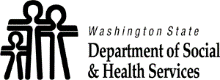 	DEPARTMENT OF SOCIAL AND HEALTH SERVICES (DSHS)		Referral to DSHS for Basic Food Employment
	and Training (BFET)	DEPARTMENT OF SOCIAL AND HEALTH SERVICES (DSHS)		Referral to DSHS for Basic Food Employment
	and Training (BFET)	DEPARTMENT OF SOCIAL AND HEALTH SERVICES (DSHS)		Referral to DSHS for Basic Food Employment
	and Training (BFET)	DEPARTMENT OF SOCIAL AND HEALTH SERVICES (DSHS)		Referral to DSHS for Basic Food Employment
	and Training (BFET)	DEPARTMENT OF SOCIAL AND HEALTH SERVICES (DSHS)		Referral to DSHS for Basic Food Employment
	and Training (BFET)STUDENT’S NAMESTUDENT’S NAMESTUDENT’S NAMECLIENT ID (OR SSN IF NONE)CLIENT ID (OR SSN IF NONE)DATE OF BIRTHADDRESS	CITY	STATE	ZIP CODE     	     	WA	     ADDRESS	CITY	STATE	ZIP CODE     	     	WA	     ADDRESS	CITY	STATE	ZIP CODE     	     	WA	     ADDRESS	CITY	STATE	ZIP CODE     	     	WA	     ADDRESS	CITY	STATE	ZIP CODE     	     	WA	     ADDRESS	CITY	STATE	ZIP CODE     	     	WA	     TELEPHONE (INCLUDE AREA CODE)TELEPHONE (INCLUDE AREA CODE)TELEPHONE (INCLUDE AREA CODE)EMAIL ADDRESSEMAIL ADDRESSEMAIL ADDRESSPROGRAM OF STUDYPROGRAM OF STUDYPROGRAM OF STUDYSTART DATEEND DATENUMBER OF CREDITSCOLLEGE’S NAMECOLLEGE’S NAMECOLLEGE’S NAMECONTACT PERSONCONTACT PERSONCONTACT PERSONTELEPHONE NUMBER (INCLUDE AREA CODE)TELEPHONE NUMBER (INCLUDE AREA CODE)FAX NUMBER (INCLUDE AREA CODE)FAX NUMBER (INCLUDE AREA CODE)EMAIL ADDRESSEMAIL ADDRESSCOLLEGE COMMENTS (OPTIONAL)COLLEGE COMMENTS (OPTIONAL)COLLEGE COMMENTS (OPTIONAL)COLLEGE COMMENTS (OPTIONAL)COLLEGE COMMENTS (OPTIONAL)COLLEGE COMMENTS (OPTIONAL)COLLEGE SIGNATURE	DATEREFERRAL VALID FOR UP TO TWO WEEKS FROM DATE SIGNED.COLLEGE SIGNATURE	DATEREFERRAL VALID FOR UP TO TWO WEEKS FROM DATE SIGNED.COLLEGE SIGNATURE	DATEREFERRAL VALID FOR UP TO TWO WEEKS FROM DATE SIGNED.COLLEGE SIGNATURE	DATEREFERRAL VALID FOR UP TO TWO WEEKS FROM DATE SIGNED.COLLEGE SIGNATURE	DATEREFERRAL VALID FOR UP TO TWO WEEKS FROM DATE SIGNED.COLLEGE SIGNATURE	DATEREFERRAL VALID FOR UP TO TWO WEEKS FROM DATE SIGNED.Note to StudentDSHS must give final approval in order to complete BFET acceptance.If you have been approved for financial aid, provide verification of your financial aid (such as your award letter) to DSHS.You may fax, mail or take this Referral and any other verifications to your local DSHS Community Services Office as proof of acceptance into the school’s BFET.Note to DSHSThis student is enrolled in an approved program of study and will be accepted into the BFET program contingent upon DSHS approval of Basic Food.Note to StudentDSHS must give final approval in order to complete BFET acceptance.If you have been approved for financial aid, provide verification of your financial aid (such as your award letter) to DSHS.You may fax, mail or take this Referral and any other verifications to your local DSHS Community Services Office as proof of acceptance into the school’s BFET.Note to DSHSThis student is enrolled in an approved program of study and will be accepted into the BFET program contingent upon DSHS approval of Basic Food.Note to StudentDSHS must give final approval in order to complete BFET acceptance.If you have been approved for financial aid, provide verification of your financial aid (such as your award letter) to DSHS.You may fax, mail or take this Referral and any other verifications to your local DSHS Community Services Office as proof of acceptance into the school’s BFET.Note to DSHSThis student is enrolled in an approved program of study and will be accepted into the BFET program contingent upon DSHS approval of Basic Food.Note to StudentDSHS must give final approval in order to complete BFET acceptance.If you have been approved for financial aid, provide verification of your financial aid (such as your award letter) to DSHS.You may fax, mail or take this Referral and any other verifications to your local DSHS Community Services Office as proof of acceptance into the school’s BFET.Note to DSHSThis student is enrolled in an approved program of study and will be accepted into the BFET program contingent upon DSHS approval of Basic Food.Note to StudentDSHS must give final approval in order to complete BFET acceptance.If you have been approved for financial aid, provide verification of your financial aid (such as your award letter) to DSHS.You may fax, mail or take this Referral and any other verifications to your local DSHS Community Services Office as proof of acceptance into the school’s BFET.Note to DSHSThis student is enrolled in an approved program of study and will be accepted into the BFET program contingent upon DSHS approval of Basic Food.Note to StudentDSHS must give final approval in order to complete BFET acceptance.If you have been approved for financial aid, provide verification of your financial aid (such as your award letter) to DSHS.You may fax, mail or take this Referral and any other verifications to your local DSHS Community Services Office as proof of acceptance into the school’s BFET.Note to DSHSThis student is enrolled in an approved program of study and will be accepted into the BFET program contingent upon DSHS approval of Basic Food.